 
Die gemeindliche Kindertageseinrichtung Villa Regenbogen der Gemeinde Langenpreising bietet Kindern im Alter von ein bis zehn Jahren ganzheitliche Betreuung und Förderung. 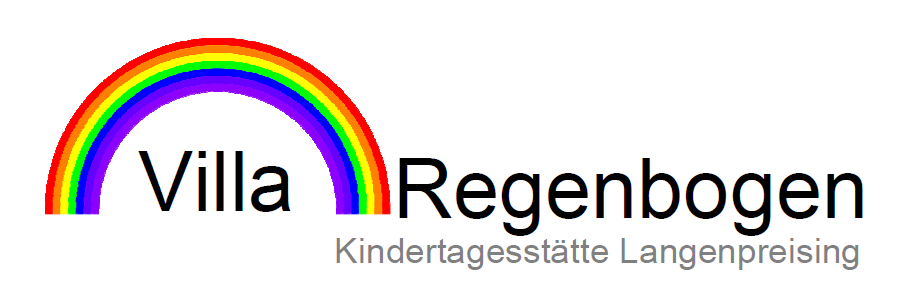 Zur Verstärkung unseres Teams suchen wir zum nächstmöglichen Zeitpunkt
Erzieher (m/w/d) oderKinderpfleger (m/w/d) in Vollzeit. Bist du motiviert, aufgeschlossen und hast Lust in einem jungen, motivierten Team zu arbeiten, dann freuen wir uns über deine Bewerbung.Neben einer tarifgerechten Eingruppierung und Anrechnung der einschlägigen Berufserfahrung bieten wir ein ansprechendes Fort- und Weiterbildungsprogramm für das gesamte Personal. Einer unserer Grundsätze ist ein Personalschlüssel, welcher die gesetzlichen Bestimmungen positiv übertrifft. Dadurch schaffen wir ideale Voraussetzungen für die Kinder, um ihre Umgebung selbstbestimmt und kreativ zu erforschen.Fragen zur Einrichtung und zur Tätigkeit beantwortet die Leiterin der Einrichtung Frau Böck, Tel.: 0 87 62 / 72 74 98, E-Mail: villa-regenbogen@kita-langenpreising.de.Fragen zum Arbeitsverhältnis und der Eingruppierung beantwortet Frau Garay, Tel.: 0 87 62 / 73 09-191.Ihre Bewerbung mit den üblichen Unterlagen richten Sie bitte bis zum 10.02.2020 bevorzugt per Email als eine PDF-Datei mit dem Betreff „Villa Regenbogen Januar 2020“ an: bewerbung@vg-wartenberg.de oder per Post anGemeinde LangenpreisingBewerbung „Villa Regenbogen Januar 2020“Marktplatz 885456 WartenbergAufwendungen werden nicht erstattet. Bewerbungsunterlagen werden nicht zurückgesandt. Weitere Informationen erhalten Sie unter www.langenpreising.de. Mit Zusendung Ihrer Bewerbung stimmen Sie der Verarbeitung personenbezogener Daten zu. Die Datenschutzerklärung im Bewerbungsverfahren können Sie auf unserer Homepage unter www.vg-wartenberg.de/verwaltungsgemeinschaft/stellenausschreibung-vg/ abrufen